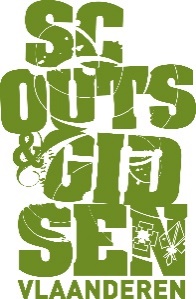 Beste ouder(s),Bij deze brengen wij u op de hoogte van een effectieve besmetting. Helaas heeft één van de aanwezigen op [activiteit X, datum] positief getest op het coronavirus. Aangezien jullie kind, [voornaam van het lid] daarbij aanwezig was, vragen we je aandacht voor een aantal punten.De behandelende arts/contactopsporing vroeg ons alle leden die aanwezig waren op [activiteit X, datum] het volgende advies mee te geven: [Plaats hier het advies dat je van de behandelde arts/contactopsporing doorkreeg (testen, quarantaine, beperken activiteiten/contacten,…). Enkel de behandelende arts en/of contactopsporing of je gemeentebestuur kan bepalen welke bijkomende richtlijnen en/of quarantaine voor welke personen nodig zijn]We zijn er ons van bewust dat deze boodschap vervelend is. Toch is het belangrijk dat we allen de geldende maatregelen respecteren om bijkomende verspreiding van het virus tegen te gaan. We hopen in de eerste plaats dat [voornaam van het lid] geen of weinig last heeft van deze situatie en dat jullie deze omstandigheden zonder grote moeilijkheden passeren.  We blijven in verbinding en kijken ernaar uit elkaar binnen scouting spoedig weer te mogen ontmoeten. Indien je vragen of bedenkingen hebt, kan je contact opnemen met [leid(st)er X], via [gsm-nummer] of [e-mailadres].Heel erg bedankt!Stevige linker,De leiding